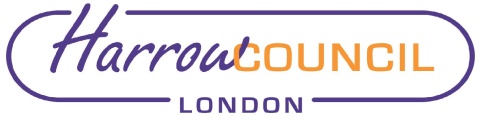 Section 2 – ReportThe law and the Code of Conduct for Councillors requires them to register certain interests.  If those interests are engaged, a Councillor may have to leave the meeting and not take part in the discussion or vote.   In order to provide Councillors with clarity about when, notwithstanding those interests, they may be able to remain, the above dispensations are recommended to put the matter beyond doubt.Additionally it is recommended that Councillors, upon request of the Monitoring Officer, be granted a dispensation to withhold their private address from the Council’s website.    Setting Council Tax Section 106 Local Government Finance Act 1992 provides that any Councillor who has undischarged arrears of at least two months in respect of their Council Tax cannot vote when Council sets Harrow’s Council Tax.AdviceCouncillors should seek advice from the Council's Monitoring Officer if they are in any doubt as to whether an interest should be declared to ensure that the Members’ Code of Conduct is followed, and the law adhered to. Section 3 - Statutory Officer ClearanceStatutory Officer: Dawn Calvert Signed by the Chief Financial OfficerDate:  19 May 2022Statutory Officer:  Hugh PeartSigned by the Monitoring OfficerDate:  19 May 2022  Section 4 - Contact Details and Background PapersContact:  Alison Atherton, Senior Professional Democratic ServicesBackground Papers:  Council ConstitutionReport for:Annual Council Date of Meeting:26 May 2022Subject:Dispensations for Councillors Responsible Officer:Hugh Peart, Director of Legal and Governance ServicesExempt:NoEnclosures:NoneSection 1 – Summary and RecommendationsThis report seeks approval to dispensations for Councillors in order to allow them to contribute as fully as possible at meetings and for them to withhold their private address upon request.Recommendations: That, under Section 33 of the Localism Act 2011, all Councillors be granted a dispensation for the following categories of business allowing them to participate in consideration of these matters at meetings of the Council until the next local elections in May 2026:General Dispensations to allow a Councillor to stay, speak and vote in relation to: Setting of Council Housing rent levels and approving the Housing Revenue Account where the Councillor (or spouse/partner) holds a tenancy or lease with the Council;Overarching budget reports where the Councillor (or spouse/partner) receives housing benefit; Agreeing allowances, travelling expenses, payments or indemnities for Councillors; Setting the Council Tax or a Precept; Overarching budget reports where the Councillor (or spouse/partner) receives adult social care support.2. General Dispensation for a Member to stay, speak but not to vote:In relation to decisions on Council Tax Support where a Councillor (or spouse/partner) is in receipt of Council Tax Benefit. 3. General Dispensation for a Councillor not to have their private address published on the Council’s website where they so request of the Monitoring Officer.